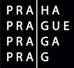 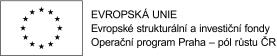 Praha má Protikorupční strategii pro období 2017-2019/zpráva ze 6. jednání Rady hl. m. Prahy 14. února 2017/Rada hl. m. Prahy dnes schválila Protikorupční strategii pro období 2017–2019. Konkrétní opatření budou postupně aplikována nejen na magistrátu, ale i v příspěvkových organizacích a městských firmách. Schválení protikorupční strategie je také jednou ze zásadních podmínek stanovených Evropskou komisí pro čerpání strukturálních a investičních fondů Evropské unie. „Schválení protikorupční strategie je jedním z bodů programového prohlášení této rady a velmi mě těší, že se mi tento bod podařilo splnit. Stanovujeme v ní priority v boji proti korupci a postupně je budeme naplňovat. Jedná se o soubor konkrétních opatření, které pomohou předcházet možnému korupčnímu jednání,“ uvedla primátorka hl. m. Prahy Adriana Krnáčová. Protikorupční strategie definuje základní směřování aktivit především v oblasti aktivní prevence boje jak s korupcí samotnou, tak s dalšími negativními jevy, které ji doprovázejí. Zaměřuje se na postupy a opatření uvnitř organizační struktury města, které by měly být implementovány na všech úrovních řízení, které mohou být potenciálně z hlediska korupce zranitelné. Již od počátku bude postupně probíhat důsledná kontrola nově přijatých opatření, účinnost strategie bude každoročně vyhodnocována a výsledek předložen Radě hl. m. Prahy. Vztahovat se bude na všechny zaměstnance hlavního města Prahy zařazené do Magistrátu hl. m. Prahy a také je kladen důraz, aby se stejnou měrou vztahovala i na členy orgánů hl. m. Prahy včetně členů Zastupitelstva hl. m. Prahy. Základní principy strategie se pak budou uplatňovat i na příspěvkové organizace zřízené hl. m. Prahou a budou se prosazovat v obchodních společnostech s majetkovým podílem hl. m. Prahy. Hlavními hodnotami při naplňování Protikorupční strategie na všech úrovních jsou objektivita, otevřenost, profesionalita a odpovědnost, kvalita a efektivita, integrita, vzdělanost a úcta k lidem.„Věřím tomu, že Protikorupční strategie a její naplňování v každodenním chodu úřadu přispěje v dlouhodobějším horizontu ke zlepšení mínění veřejnosti o úrovni Magistrátu hlavního města Prahy a o dalších firmách podílejících se na hospodaření a správě města,“ dodala primátorka Adriana Krnáčová. Praha 14. 2. 2017_________________________________________________________________________________Adriana Krnáčová - primátorka hl. m. Prahy (ANO)Do funkce zvolena 26. 11. 2014. Působnost v oblasti legislativy, veřejné správy, protikorupčních opatření, vnějších vztahů, zahraničních vztahů, informatiky, vědy, výzkumu a inovací. _____________________________________________________________________HLAVNÍ MĚSTO PRAHATisková zprávaMAGISTRÁT HLAVNÍHO MĚSTA PRAHYOddělení komunikaceVít Hofman    MHMPTiskový mluvčí Magistrátu hl. m. PrahyTel.: 778 737 868, 236 002 080Fax: 236 007 096E-mail: vit.hofman@praha.eu   E-mail: mediacentrum@praha.euFacebook: www.facebook.com/praha.euMagistrát hl. m. Prahy, Mariánské nám. 2/2, 110 01  Praha 1Magistrát hl. m. Prahy, Mariánské nám. 2/2, 110 01  Praha 1